_____________________________________________________________________Линия сгиба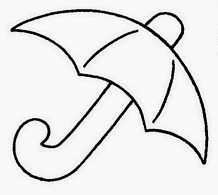 Инструкция №1: «Найди и зачеркни все буквы «О»».Инструкция №2: «Соедини близко стоящие буквы «О» между собой, что получилось?»Инструкция №3: «Определи где находится звук «О» (в начале, середине или конце) в слове «ЗОНТ» и раскрась соответствующий квадрат красным цветом»_________________________________________________________________________________________Линия сгиба 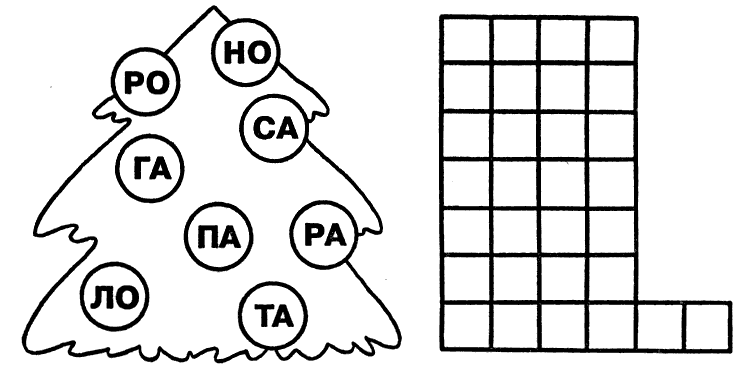 Инструкция №1: «Найди и зачеркни все буквы «Р»».Инструкция №2: «Соедини близко стоящие буквы «Р» между собой, что получилось?»Инструкция №3: «Собери из елочных украшений слова и запиши их в клеточки».АУУАААОУАУАУАААУАОООООАААУУАУОУААУУОАУАУУОУУАУААУОУУАОУАААУАУУУОУОААУАУУАААААООАОАОААУОУОАОУОУОАОООАОАОАААУАААОАУУАУУУАУАУАОУАУУУАУУУААУОАУАУУААУУУОУОАУУАААУАУАОАОААААААААУАУОУАААУУАЛЬЛГЬГОГЛБОЬОЬЛБОБЛЬЛГОРГЛГЛБООЛГОГГГРЛРГЬГГБОГЛГОЬРРРРРГБЛОЛБЬЬБГГРЛРОЛБЬГЬЬБЛГЬРГЬГРООГГОГЛЬОРРРРРРРГБОЛОБЬБЬРБОГРГОЛГГОЛЛОРГЛЬЛГРГББЬЛБОРРРРРРРРРОЛЬБЬГБРОЛГОБРББЬЛГОЛРГББОБОЬРОЛОЬГРГЬОЛГОЬГОРОЬЛРРРРРРРРРРРРРГЬБГОЬРРРРРЬГБОЛОБЛЬБРРРРРОЛОЛЬЬЬПППЬЬППЬЬЬДД